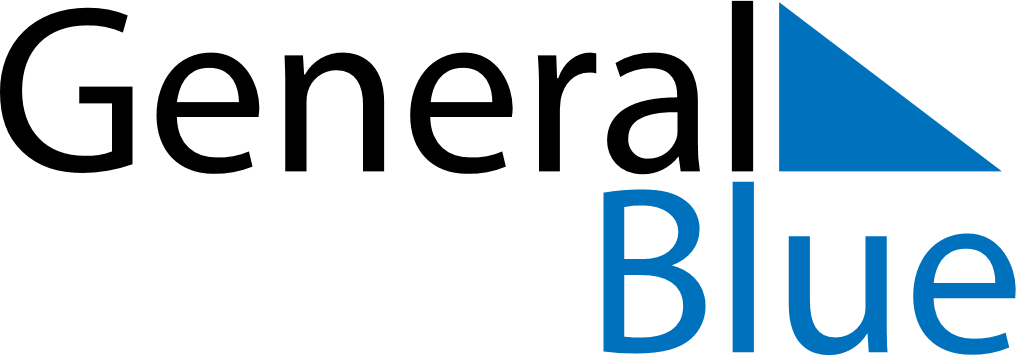 July 2024July 2024July 2024July 2024July 2024July 2024George Town, Cayman IslandsGeorge Town, Cayman IslandsGeorge Town, Cayman IslandsGeorge Town, Cayman IslandsGeorge Town, Cayman IslandsGeorge Town, Cayman IslandsSunday Monday Tuesday Wednesday Thursday Friday Saturday 1 2 3 4 5 6 Sunrise: 5:51 AM Sunset: 7:07 PM Daylight: 13 hours and 16 minutes. Sunrise: 5:51 AM Sunset: 7:07 PM Daylight: 13 hours and 16 minutes. Sunrise: 5:51 AM Sunset: 7:07 PM Daylight: 13 hours and 15 minutes. Sunrise: 5:52 AM Sunset: 7:07 PM Daylight: 13 hours and 15 minutes. Sunrise: 5:52 AM Sunset: 7:07 PM Daylight: 13 hours and 15 minutes. Sunrise: 5:52 AM Sunset: 7:07 PM Daylight: 13 hours and 14 minutes. 7 8 9 10 11 12 13 Sunrise: 5:53 AM Sunset: 7:07 PM Daylight: 13 hours and 14 minutes. Sunrise: 5:53 AM Sunset: 7:07 PM Daylight: 13 hours and 14 minutes. Sunrise: 5:53 AM Sunset: 7:07 PM Daylight: 13 hours and 13 minutes. Sunrise: 5:54 AM Sunset: 7:07 PM Daylight: 13 hours and 13 minutes. Sunrise: 5:54 AM Sunset: 7:07 PM Daylight: 13 hours and 12 minutes. Sunrise: 5:54 AM Sunset: 7:07 PM Daylight: 13 hours and 12 minutes. Sunrise: 5:55 AM Sunset: 7:07 PM Daylight: 13 hours and 11 minutes. 14 15 16 17 18 19 20 Sunrise: 5:55 AM Sunset: 7:07 PM Daylight: 13 hours and 11 minutes. Sunrise: 5:56 AM Sunset: 7:06 PM Daylight: 13 hours and 10 minutes. Sunrise: 5:56 AM Sunset: 7:06 PM Daylight: 13 hours and 10 minutes. Sunrise: 5:56 AM Sunset: 7:06 PM Daylight: 13 hours and 9 minutes. Sunrise: 5:57 AM Sunset: 7:06 PM Daylight: 13 hours and 9 minutes. Sunrise: 5:57 AM Sunset: 7:06 PM Daylight: 13 hours and 8 minutes. Sunrise: 5:57 AM Sunset: 7:05 PM Daylight: 13 hours and 8 minutes. 21 22 23 24 25 26 27 Sunrise: 5:58 AM Sunset: 7:05 PM Daylight: 13 hours and 7 minutes. Sunrise: 5:58 AM Sunset: 7:05 PM Daylight: 13 hours and 6 minutes. Sunrise: 5:58 AM Sunset: 7:05 PM Daylight: 13 hours and 6 minutes. Sunrise: 5:59 AM Sunset: 7:04 PM Daylight: 13 hours and 5 minutes. Sunrise: 5:59 AM Sunset: 7:04 PM Daylight: 13 hours and 4 minutes. Sunrise: 6:00 AM Sunset: 7:04 PM Daylight: 13 hours and 4 minutes. Sunrise: 6:00 AM Sunset: 7:03 PM Daylight: 13 hours and 3 minutes. 28 29 30 31 Sunrise: 6:00 AM Sunset: 7:03 PM Daylight: 13 hours and 2 minutes. Sunrise: 6:01 AM Sunset: 7:02 PM Daylight: 13 hours and 1 minute. Sunrise: 6:01 AM Sunset: 7:02 PM Daylight: 13 hours and 1 minute. Sunrise: 6:01 AM Sunset: 7:02 PM Daylight: 13 hours and 0 minutes. 